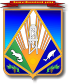 МУНИЦИПАЛЬНОЕ ОБРАЗОВАНИЕХАНТЫ-МАНСИЙСКИЙ РАЙОНХанты-Мансийский автономный округ – ЮграАДМИНИСТРАЦИЯ ХАНТЫ-МАНСИЙСКОГО РАЙОНАР А С П О Р Я Ж Е Н И ЕОб утверждении планов проведенияэкспертизы и оценки фактического воздействиянормативных правовых актов, затрагивающих вопросы осуществления предпринимательской и инвестиционной деятельности на 2020 год» 	Во исполнение пункта 4.2. Порядка проведения оценки регулирующего воздействия проектов муниципальных нормативных правовых актов Ханты-Мансийского района, экспертизы и оценки фактического воздействия муниципальных нормативных правовых актов Ханты-Мансийского района, затрагивающих вопросы осуществления предпринимательской и инвестиционной деятельности , утвержденного постановление администрации Ханты-Мансийского района от 28.03.2017 № 73 «Об утверждении Порядка проведения оценки регулирующего воздействия проектов муниципальных нормативных правовых актов Ханты-Мансийского района, экспертизы и оценки фактического воздействия муниципальных нормативных правовых актов Ханты-Мансийского района, затрагивающих вопросы осуществления предпринимательской и инвестиционной деятельности», в целях выявления в действующих нормативных правовых актах Ханты-Мансийского района положений, содержащих избыточные обязанности, запреты и ограничения для субъектов предпринимательской и инвестиционной деятельности, а также положений, предусматривающих необоснованные расходы субъектов предпринимательской и инвестиционной деятельности бюджета Ханты-Мансийского района:1. Утвердить планы проведения экспертизы нормативных правовых актов и оценки фактического воздействия (далее ОФВ) нормативных правовых актов Ханты-Мансийского района, затрагивающих вопросы осуществления предпринимательской и инвестиционной деятельности, на 2020 год (далее – План) согласно приложениям 1,2 к настоящему распоряжению. 2. Органам администрации района, являющимся ответственными исполнителями Плана, обеспечить его выполнение в установленные сроки.       3. Опубликовать настоящее распоряжение в газете «Наш район» и разместить на официальном сайте администрации Ханты-Мансийского района.4. Контроль за выполнением распоряжения возложить на заместителя главы Ханты-Мансийского района, курирующего деятельность комитета экономической политики.Приложение1 к распоряжению администрации Ханты-Мансийского районаот 21.08.2020 № 819-рПланпроведения экспертизы нормативных правовых актов, затрагивающих
вопросы осуществления предпринимательской и инвестиционной деятельности на 2020 годПриложение 2к распоряжению администрации Ханты-Мансийского районаот 21.08.2020 № 819-рПланпроведения ОФВ нормативных правовых актов, затрагивающих
вопросы осуществления предпринимательской и инвестиционной деятельности на 2020 год21.08.2020г. Ханты-Мансийск819-рГлава Ханты-Мансийского районаДОКУМЕНТ ПОДПИСАН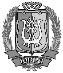 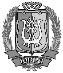 ЭЛЕКТРОННОЙ ПОДПИСЬЮСертификат  [Номер сертификата 1]Владелец [Владелец сертификата 1]Действителен с [ДатаС 1] по [ДатаПо 1]К.Р.Минулин№ п/пНормативный правовой акт, подлежащий экспертизе Сроки проведения экспертизыСроки проведения экспертизыДолжностное лицо, ответственное за проведение экспертизы№ п/пНормативный правовой акт, подлежащий экспертизе Период проведения публичных консультацийПериод направления документов в уполномоченный органДолжностное лицо, ответственное за проведение экспертизыДепартамент строительства, архитектуры и ЖКХ администрации Ханты-Мансийского районаДепартамент строительства, архитектуры и ЖКХ администрации Ханты-Мансийского районаДепартамент строительства, архитектуры и ЖКХ администрации Ханты-Мансийского районаДепартамент строительства, архитектуры и ЖКХ администрации Ханты-Мансийского районаДепартамент строительства, архитектуры и ЖКХ администрации Ханты-Мансийского района1.Решение Думы Ханты-Мансийского района от 21.03.2008 № 283 «Об утверждении схемы территориального планирования Ханты-Мансийского района»сентябрь 2020 годаоктябрь 2020 годаПетрова Татьяна Николаевна, начальник отдела архитектуры и градостроительства департамента строительства, архитектуры и ЖКХ администрации Ханты-Мансийского районател. 8(3467) 3324312.Решение Думы Ханты-Мансийского района от 21.03.2008 № 284 «Об утверждении правил землепользования и застройки межселенной территории Ханты-Мансийского района»октябрь 2020 годаноябрь 2020 годаПетрова Татьяна Николаевна, начальник отдела архитектуры и градостроительства департамента строительства, архитектуры и ЖКХ администрации Ханты-Мансийского районател. 8(3467)332431Департамент имущественных и земельных отношений администрации Ханты-Мансийского районаДепартамент имущественных и земельных отношений администрации Ханты-Мансийского районаДепартамент имущественных и земельных отношений администрации Ханты-Мансийского районаДепартамент имущественных и земельных отношений администрации Ханты-Мансийского районаДепартамент имущественных и земельных отношений администрации Ханты-Мансийского района3.Постановление администрации Ханты-Мансийского района от 11.01.2013 № 4 «О порядке определения цены земельных участков, находящихся в собственности муниципального образования Ханты-Мансийский район, и их оплаты»июнь 2020 годаиюль 2020 годаБойко Вячеслав Юрьевич, начальник управления земельных ресурсов департамента имущественных и земельных отношений администрации Ханты-Мансийского района тел. 8 (3467)352856№ п/пНормативный правовой акт, подлежащий ОФВСроки проведения ОФВСроки проведения ОФВДолжностное лицо, ответственное за проведение ОФВ№ п/пНормативный правовой акт, подлежащий ОФВПериод проведения публичных консультацийПериод направления документов в уполномоченный органДолжностное лицо, ответственное за проведение ОФВДепартамент строительства, архитектуры и ЖКХ администрации Ханты-Мансийского районаДепартамент строительства, архитектуры и ЖКХ администрации Ханты-Мансийского районаДепартамент строительства, архитектуры и ЖКХ администрации Ханты-Мансийского районаДепартамент строительства, архитектуры и ЖКХ администрации Ханты-Мансийского районаДепартамент строительства, архитектуры и ЖКХ администрации Ханты-Мансийского района1.Постановление администрации Ханты-Мансийского района от 21.12.2017 № 374 «Об утверждении типового регламента подключения (технологического присоединения) объектов капитального строительства к сетям газораспределения и признания утратившим силу некоторых постановлений администрации Ханты-Мансийского района»ноябрь 2020 годадекабрь 2020 годаПетухин Игорь Сергеевич, заместитель начальника управления, начальник отдела инженерного обеспечения, реформирования и развития ЖКХ департамента строительства, архитектуры и ЖКХ администрации Ханты-Мансийского районател. 8(3467)332476